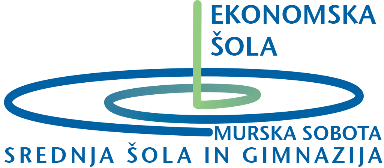 Datum: 27. 8. 2021 RAZPORED DOPOLNILNIH, POPRAVNIH IN PREDMETNIH IZPITOVza dijake rednega izobraževanja in občane30. 8. 2021PONEDELJEK, 30. 8. 2021Ustni izpiti iz DRUŽBOSLOVJA pri mag. Evelini KATALINIĆob 8.00 uri v učilnici N38Ustni izpiti iz UPRAVLJANJA Z BLAGOVNO SKUPINO TEKSTILIJ IN DROGERIJSKIH IZDELKOV (UBTD) pri Jožefu RITUPERJUob 8.00 uri v učilnici P23Pisni izpiti iz SLOVENŠČINE pri Cvetki MENCIGAR RITUPERPisni izpiti iz MATEMATIKE pri Jasni GOMBOCPisni izpiti iz EKONOMIJE pri Cvetki GOMBOC ALTPisni izpiti iz TEMELJEV GOSPODARSTVA pri Majdi SVETECob 8.00 uri v učilnici P32Ustni izpiti iz SLOVENŠČINE pri Cvetki MENCIGAR RITUPERob 10.00 uri v učilnici P32Ustni izpiti iz MATEMATIKE pri Jasni GOMBOCob 10.00 uri v učilnici P24